Dossier de dÉpÔt de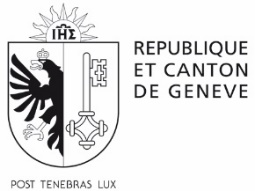 la liste de candidatureSDossier de dÉpÔt dela liste de candidatureSDossier de dÉpÔt dela liste de candidatureSDossier de dÉpÔt dela liste de candidatureSDossier de dÉpÔt dela liste de candidatureSPREMIER TOUR DE L'Élection de TROIS SUPPLÉANTES ET SUPPLÉANTS à LA COUR DES COMPTES du 22 septembre 2024PREMIER TOUR DE L'Élection de TROIS SUPPLÉANTES ET SUPPLÉANTS à LA COUR DES COMPTES du 22 septembre 2024PREMIER TOUR DE L'Élection de TROIS SUPPLÉANTES ET SUPPLÉANTS à LA COUR DES COMPTES du 22 septembre 2024PREMIER TOUR DE L'Élection de TROIS SUPPLÉANTES ET SUPPLÉANTS à LA COUR DES COMPTES du 22 septembre 2024PREMIER TOUR DE L'Élection de TROIS SUPPLÉANTES ET SUPPLÉANTS à LA COUR DES COMPTES du 22 septembre 2024Service des votations et élections     Rue des Mouettes 13     tél. 022 546 52 00     elections-votations@etat.ge.chService des votations et élections     Rue des Mouettes 13     tél. 022 546 52 00     elections-votations@etat.ge.chService des votations et élections     Rue des Mouettes 13     tél. 022 546 52 00     elections-votations@etat.ge.chService des votations et élections     Rue des Mouettes 13     tél. 022 546 52 00     elections-votations@etat.ge.chService des votations et élections     Rue des Mouettes 13     tél. 022 546 52 00     elections-votations@etat.ge.chDÉLAI DE DÉPÔT : cette prise de position doit être déposée, en mains propres au service des votations et élections, par la personne mandataire ou sa remplaçante, au plus tard le lundi 3 juin 2024 avant midi.DÉLAI DE DÉPÔT : cette prise de position doit être déposée, en mains propres au service des votations et élections, par la personne mandataire ou sa remplaçante, au plus tard le lundi 3 juin 2024 avant midi.DÉLAI DE DÉPÔT : cette prise de position doit être déposée, en mains propres au service des votations et élections, par la personne mandataire ou sa remplaçante, au plus tard le lundi 3 juin 2024 avant midi.DÉLAI DE DÉPÔT : cette prise de position doit être déposée, en mains propres au service des votations et élections, par la personne mandataire ou sa remplaçante, au plus tard le lundi 3 juin 2024 avant midi.DÉLAI DE DÉPÔT : cette prise de position doit être déposée, en mains propres au service des votations et élections, par la personne mandataire ou sa remplaçante, au plus tard le lundi 3 juin 2024 avant midi.Les électrices et électeurs dont les noms suivent déclarent déposer LA LISTE DE CANDIDATURES portant la dénomination suivante sur le bulletin de vote (max. 100 caractères) :Les électrices et électeurs dont les noms suivent déclarent déposer LA LISTE DE CANDIDATURES portant la dénomination suivante sur le bulletin de vote (max. 100 caractères) :Les électrices et électeurs dont les noms suivent déclarent déposer LA LISTE DE CANDIDATURES portant la dénomination suivante sur le bulletin de vote (max. 100 caractères) :Les électrices et électeurs dont les noms suivent déclarent déposer LA LISTE DE CANDIDATURES portant la dénomination suivante sur le bulletin de vote (max. 100 caractères) :Les électrices et électeurs dont les noms suivent déclarent déposer LA LISTE DE CANDIDATURES portant la dénomination suivante sur le bulletin de vote (max. 100 caractères) :Nom court (max. 20 caractères) :      Nom court (max. 20 caractères) :      Nom court (max. 20 caractères) :      Nom court (max. 20 caractères) :      Nom court (max. 20 caractères) :      Cette dénomination ne pourra plus être modifiée après le délai de dépôt.Seule la personne mandataire ou sa remplaçante sera autorisée à déposer une liste pour le second tour.Cette dénomination ne pourra plus être modifiée après le délai de dépôt.Seule la personne mandataire ou sa remplaçante sera autorisée à déposer une liste pour le second tour.Cette dénomination ne pourra plus être modifiée après le délai de dépôt.Seule la personne mandataire ou sa remplaçante sera autorisée à déposer une liste pour le second tour.Cette dénomination ne pourra plus être modifiée après le délai de dépôt.Seule la personne mandataire ou sa remplaçante sera autorisée à déposer une liste pour le second tour.Cette dénomination ne pourra plus être modifiée après le délai de dépôt.Seule la personne mandataire ou sa remplaçante sera autorisée à déposer une liste pour le second tour.La personne mandataire est :La personne mandataire est :La personne mandataire est :La personne mandataire est :La personne mandataire est :Nom / PrénomAdresse / NPATél. E-mailSignatureLa personne suppléante est :La personne suppléante est :La personne suppléante est :La personne suppléante est :La personne suppléante est :Nom / PrénomAdresse / NPATél.E-mailSignature DEMANDE D’AFFICHAGEPar la présente, nous demandons la réservation gratuite de panneaux d'affichage conformément à l'article 30 de la loi sur l'exercice des droits politiques (A 5 05) et l'article 10A du règlement d'application (A 5 05.01).DEMANDE D’AFFICHAGEPar la présente, nous demandons la réservation gratuite de panneaux d'affichage conformément à l'article 30 de la loi sur l'exercice des droits politiques (A 5 05) et l'article 10A du règlement d'application (A 5 05.01).DEMANDE D’AFFICHAGEPar la présente, nous demandons la réservation gratuite de panneaux d'affichage conformément à l'article 30 de la loi sur l'exercice des droits politiques (A 5 05) et l'article 10A du règlement d'application (A 5 05.01).DEMANDE D’AFFICHAGEPar la présente, nous demandons la réservation gratuite de panneaux d'affichage conformément à l'article 30 de la loi sur l'exercice des droits politiques (A 5 05) et l'article 10A du règlement d'application (A 5 05.01).DEMANDE D’AFFICHAGEPar la présente, nous demandons la réservation gratuite de panneaux d'affichage conformément à l'article 30 de la loi sur l'exercice des droits politiques (A 5 05) et l'article 10A du règlement d'application (A 5 05.01).OUI OUI OUI NON NON Nombre de candidates et de candidats présentés :      Nombre de candidates et de candidats présentés :      Nombre de candidates et de candidats présentés :      Nombre de candidates et de candidats présentés :      Nombre de candidates et de candidats présentés :      RÉCEPTIONÀ remplir lors du dépôt par le service des votationsRÉCEPTIONÀ remplir lors du dépôt par le service des votationsRÉCEPTIONÀ remplir lors du dépôt par le service des votationsRÉCEPTIONÀ remplir lors du dépôt par le service des votationsRÉCEPTIONÀ remplir lors du dépôt par le service des votationsDate:Date:Heure:N° de liste:Nb Signatures:Par sa signature, la personne mandataire atteste le nombre de signatures déposées.Par sa signature, la personne mandataire atteste le nombre de signatures déposées.Par sa signature, la personne mandataire atteste le nombre de signatures déposées.Par sa signature, la personne mandataire atteste le nombre de signatures déposées.Par sa signature, la personne mandataire atteste le nombre de signatures déposées.Pour le SVEPour le SVEPour le SVESignature mandataireSignature mandatairePREMIER TOUR DE L'Élection de TROIS SUPPLÉANTES ET SUPPLÉANTS à LA COUR DES COMPTES du 22 septembre 2024Dénomination de la liste de candidatures :      SUPPLÉANTES ET SUPPLÉANTS :Nom, Prénom, (pseudo), dans l'ordre des candidates et candidats sur le bulletinDOCUMENTS OBLIGATOIRES POUR LE  DÉPÔT  DE LA LISTE :Pour les personnes candidates en fonction et nouvelles personnes candidates :Formulaire AS1, les signatures à l’appui de la listeFormulaire BS1, acceptation écrite de chaque candidate et candidat et ses liens d’intérêts 1Formulaire CS1, liens d'intérêts 2 - renseignements      Uniquement pour les nouvelles personnes candidates :Formulaire DS1, conditions d'éligibilitéAttestation de l'Office des poursuites et faillites (acte de défaut de biens)Extrait du casier judiciaireDocuments attestant que les candidates et candidats remplissent les conditions d'éligibilité (toutes copies utiles de diplômes, certificats, attestations, etc.)DOCUMENT FACULTATIF POUR LE  DÉPÔT  DE LA LISTE :1 photo de chaque personne candidate au format passeport sous forme électronique d’une taille minimum de 440px x 440px (facultatif) La candidate ou le candidat qui fournit une photo autorise que celle-ci figure sur le site internet officiel de l'Etat de Genève. 
La photo peut être envoyée à l'adresse :  elections-votations@etat.ge.chSignature mandataire :